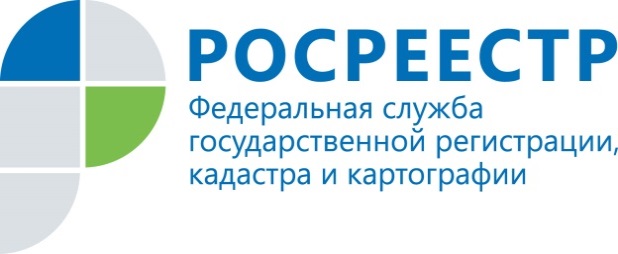 АнонсГорячая линия Росреестра Татарстана продлится до завершения режима самоизоляции Управление Росреестра по Республике Татарстан продолжит проводить горячую линию по вопросам оформления недвижимости до завершения режима самоизоляции. Позвонив на горячую линию, граждане смогут узнать, как оформить недвижимость в период действия ограничительных мер в связи с распространением новой коронавирусной инфекции,  что делать в случае приостановления государственной регистрации недвижимости и так далее. Как пояснила и.о. заместителя руководителя Управления Росреестра по Республике Татарстан Людмила Кулагина, данная горячая линия была запущена в начале марта, ежедневно на телефон  Росреестра Татарстана поступает  порядка  50 звонков. Учитывая востребованность горячей линии среди граждан, было принято решение продлить ее до завершения режима самоизоляции. Напомним, проходит горячая линия  по телефону (843)255-25-71 ежедневно  с понедельника по четверг  с 8.00 до 12.00 и с 13 до 17.00, по пятницам – до 15.45. Звоните и задавайте свои вопросы!Контакты для СМИПресс-служба Росреестра Татарстана+8 843 255 25 10